Søknadsskjema Handverksskolen, Hjerleid, Dovre skoleåret 2019-20Sett kryss i ruta ved tilbudet du søker på. Ønsker du å søke flere må du prioritere 1, 2 og3Personalia: Tidligere utdanningØvrig utdanningPraksisAndre opplysninger og motiver for utdanninga: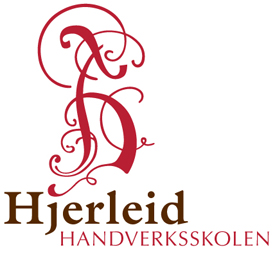 Legg ved vitnemål, attester o.l.Søknadsfrist: 1. mars, men mulig for voksne å søke seinere. Send søknad til:Handverksskolen Hjerleid, Jøndalsvegen 3 b, 2662 Dovre Tlf: 0047 - 93 28 19 30, E-post: helle@hjerleid.noVg2 Design og trearbeid - med vekt på treskjæringVg2 Byggteknikk med - vekt på tradisjonsbyggingVg2 SmedVg2 Overflateteknikk - med vekt på tradisjonsmalingDitt navnFødtAdressePost nrStedPerson nr(11 nummer)TlfE-postSkoleFagÅrSkole og fagPeriodePeriodePeriode--Firma og fagPeriodePeriodePeriode--Sted/DatoSignature